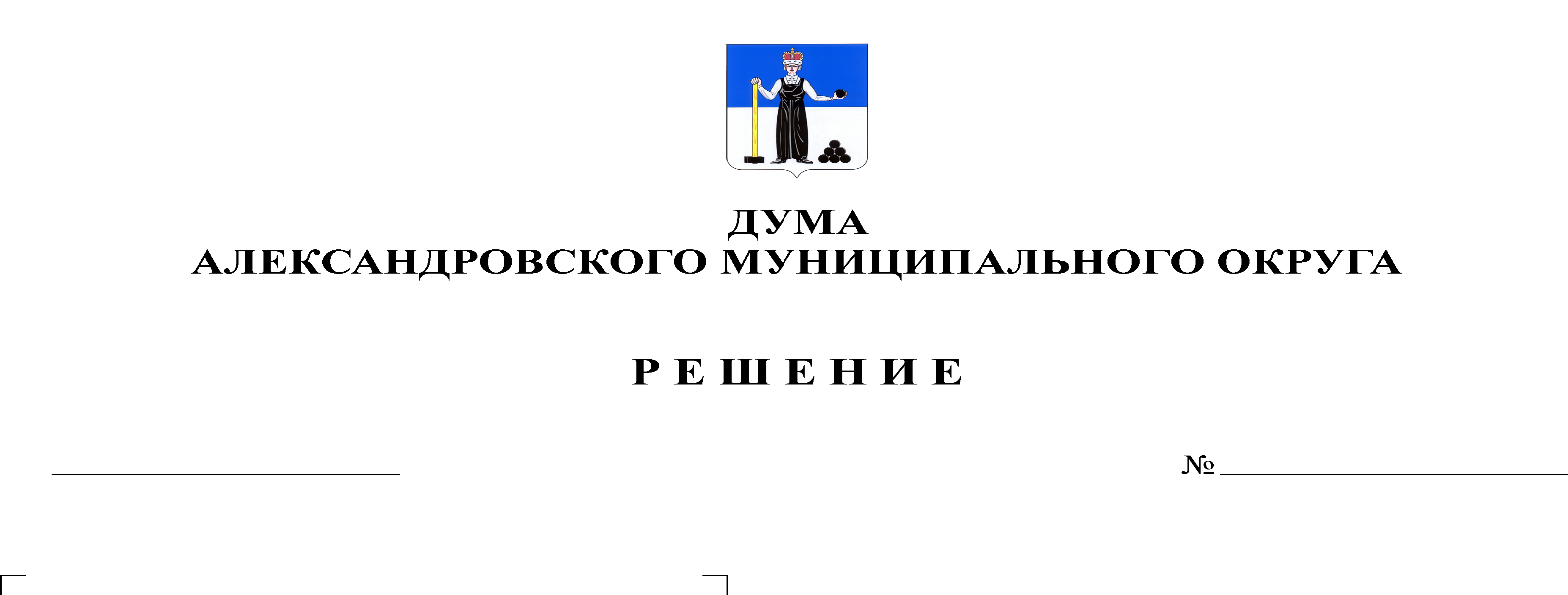 В соответствии с частью 2.1 статьи 36, частью 2 статьи 47 Федерального закона от 06 октября 2003 г. № 131-ФЗ «Об общих принципах организации местного самоуправления в Российской Федерации», частью 2 статьи 23 Устава Александровского муниципального округа, Дума Александровского муниципального округаРЕШАЕТ:1. Утвердить Положение о порядке проведения конкурса по отбору кандидатур на должность главы муниципального округа – главы администрации Александровского муниципального округа Пермского края согласно приложению.2. Опубликовать настоящее решение в газете «Боевой путь» и (или) газете «Комсомольская Правда», разместить в сетевом издании Официальный сайт органа местного самоуправления «Александровский муниципальный район Пермского края» (www.aleksraion.ru).3. Настоящее решение вступает в силу со дня его официального опубликования.Председатель ДумыАлександровского муниципального округа			           Л. Н. БелецкаяИсполняющий полномочияглавы муниципального округа– главы администрации Александровского муниципального округа                                                             В. А. Белобаржевский